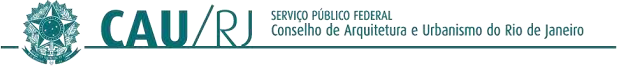 PORTARIA PRESIDENCIAL Nº 002/2024 - CAU/RJ, DE 10 DE JANEIRO DE 2024.Exonerar José Nícolas Braga da Silva do cargo em comissão (Emprego de livre contratação e dispensa) de Assessor-Chefe de Comunicação.O Presidente do Conselho de Arquitetura e Urbanismo do Rio de Janeiro - CAU/RJ, no uso das atribuições que lhe confere o artigo 35 da Lei nº 12.378/2010;RESOLVE:Art. 1º.Exonerar José Nícolas Braga da Silva, CPF 052.061.244-27, do cargo em comissão (emprego de livre                       contratação e dispensa) de Assessor-Chefe de Comunicação.Art. 2º Dê-se ciência e cumpra-se. Rio de Janeiro, 11 de janeiro de 2024.Sydnei Dias MenezesArquiteto e Urbanista Presidente do CAU/RJwww.caurj.gov.br / Conselho de Arquitetura e Urbanismo do Rio de Janeiro